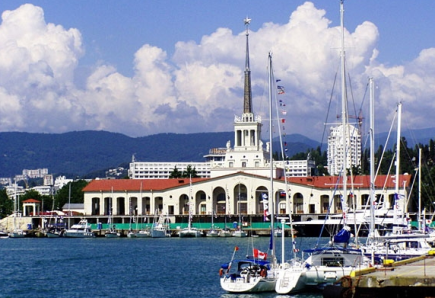 *** ПОД ЗАПРОС ВОЗМОЖНО  ЛЮБОЕ ДРУГОЕ КОЛИЧЕСТВО ДНЕЙПансионат «Шексна» - от 22 122руб. на человекаПансионат «Изумруд» - от 20 052 руб. на человека !!Закрытый бассейн 25м!!Санаторий «Знание» - от 23 102 руб. на человека  !!Закрытый бассейн!! Санаторий «Светлана» - от 20 052 руб. на человека   !!Рядом с центральной набережной!!Пансионат «Бургас» - от 20 052руб. на человека !!На берегу моря!!Открытый подогреваемый бассейн!!Санаторий «Бирюза» - от 19 202 руб. на человекаЛОК «Горный воздух» - от 20 862 руб. на человекаРусский дом Дивный СПА отель 3* - от 21 212 руб. на человека Крытый бассейн 140кв.м.Парковая зона!Санаторий «Авангард» – от 31 712 руб. на человекаСанаторий «Зеленая роща» - от  28 002 руб. на человекаОтель Bridge Resort 4* - от 31 047 руб. на человека**цена может меняться в зависимости от стоимости перелета на день бронированияВ стоимость входит: место в 2-местном стандартном номере , 3-х разовое питание «шведский стол», оздоровительные процедуры, прямой ПЕРЕЛЕТ Казань-Сочи-Казань (с багажом 10 кг + ручная кладь).Телефоны для бронирования и консультации: (843) 236-51-03, 238-17-60, 299-42-85. Эл.почта: kurort-center@mail.ruТАТАРСТАН РЕСПУБЛИКАСЫПРОФСОЮЗЛАР УЧРЕЖДЕНИЕСЕ“Центр реализации путёвок и курортных услуг”г.Казань, ул.Муштари, д.9, офис 108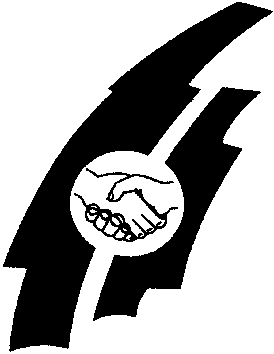 УЧРЕЖДЕНИЕ ПРОФСОЮЗОВ РЕСПУБЛИКИ ТАТАРСТАН “Центр реализации путёвок и курортных услуг”г.Казань, ул.Муштари, д.9, офис 108